Ход урокаНаименование учреждения  ГУ «Средняя общеобразовательная школа №18»ФИО                                          Иванникова Марина ВалерьевнаДолжность                                УчительСтаж работы                            24 года Категория                                 Высшая Предмет                                    ИнформатикаТема                                          Антивирусная безопасностьКласс                                         7Раздел долгосрочного плана:Сети и безопасностьСети и безопасностьШкола:ГУ «Средняя общеобразовательная школа № 18 г. Павлодара»Отсутствовали:Дата:ФИО учителя:Иванникова Марина ВалерьевнаКласс:77Участвовали:Тема урокаТема урокаАнтивирусная безопасностьАнтивирусная безопасностьАнтивирусная безопасностьАнтивирусная безопасностьУчебные цели для достижения на этом уроке (ссылка на учебную программу)Учебные цели для достижения на этом уроке (ссылка на учебную программу)7.4.2.1 – защищать компьютер от вредоносных программ7.4.2.1 – защищать компьютер от вредоносных программ7.4.2.1 – защищать компьютер от вредоносных программ7.4.2.1 – защищать компьютер от вредоносных программЦель урокаЦель урокаВсе ученики:- Имеют понятие о вирусах, признаках заражения компьютера.- Знают антивирусные программы.- Отличают признаки заражения ПК. Большинство учеников:- Используют антивирусные средства для защиты информации на ПК. - Понимают важность профилактики заражения компьютерными вирусами.Некоторые ученики:- Активно используют методы защиты информации на компьютере.- Формулируют аргументированный вывод об эффективности защиты компьютера с помощью определенной антивирусной программы  Все ученики:- Имеют понятие о вирусах, признаках заражения компьютера.- Знают антивирусные программы.- Отличают признаки заражения ПК. Большинство учеников:- Используют антивирусные средства для защиты информации на ПК. - Понимают важность профилактики заражения компьютерными вирусами.Некоторые ученики:- Активно используют методы защиты информации на компьютере.- Формулируют аргументированный вывод об эффективности защиты компьютера с помощью определенной антивирусной программы  Все ученики:- Имеют понятие о вирусах, признаках заражения компьютера.- Знают антивирусные программы.- Отличают признаки заражения ПК. Большинство учеников:- Используют антивирусные средства для защиты информации на ПК. - Понимают важность профилактики заражения компьютерными вирусами.Некоторые ученики:- Активно используют методы защиты информации на компьютере.- Формулируют аргументированный вывод об эффективности защиты компьютера с помощью определенной антивирусной программы  Все ученики:- Имеют понятие о вирусах, признаках заражения компьютера.- Знают антивирусные программы.- Отличают признаки заражения ПК. Большинство учеников:- Используют антивирусные средства для защиты информации на ПК. - Понимают важность профилактики заражения компьютерными вирусами.Некоторые ученики:- Активно используют методы защиты информации на компьютере.- Формулируют аргументированный вывод об эффективности защиты компьютера с помощью определенной антивирусной программы  Критерий оценкиКритерий оценки- называют некоторые признаки заражения вирусом ПК- классифицируют антивирусные программы- используют методы защиты информации- умеют проверять ПК на наличие вирусов- умеют выбирать оптимальную антивирусную программу для своего ПК- называют некоторые признаки заражения вирусом ПК- классифицируют антивирусные программы- используют методы защиты информации- умеют проверять ПК на наличие вирусов- умеют выбирать оптимальную антивирусную программу для своего ПК- называют некоторые признаки заражения вирусом ПК- классифицируют антивирусные программы- используют методы защиты информации- умеют проверять ПК на наличие вирусов- умеют выбирать оптимальную антивирусную программу для своего ПК- называют некоторые признаки заражения вирусом ПК- классифицируют антивирусные программы- используют методы защиты информации- умеют проверять ПК на наличие вирусов- умеют выбирать оптимальную антивирусную программу для своего ПКЯзыковая цельЯзыковая цельУчащиеся могут: рассуждать в группе о компьютерных вирусах и средствах защиты информации от них, использовать в обсуждении основные понятия и термины. Лексика и терминология: компьютерный вирус, антивирусная программа, вредоносная программа, заражение, профилактика, защита.Полиязычие:Словосочетания, необходимые для диалога/письма:Вирус – это…, признаки заражения вирусом - …, антивирусная программа – это …, известные антивирусные программы - …, правила профилактики компьютера от заражения вирусом - ….Учащиеся могут: рассуждать в группе о компьютерных вирусах и средствах защиты информации от них, использовать в обсуждении основные понятия и термины. Лексика и терминология: компьютерный вирус, антивирусная программа, вредоносная программа, заражение, профилактика, защита.Полиязычие:Словосочетания, необходимые для диалога/письма:Вирус – это…, признаки заражения вирусом - …, антивирусная программа – это …, известные антивирусные программы - …, правила профилактики компьютера от заражения вирусом - ….Учащиеся могут: рассуждать в группе о компьютерных вирусах и средствах защиты информации от них, использовать в обсуждении основные понятия и термины. Лексика и терминология: компьютерный вирус, антивирусная программа, вредоносная программа, заражение, профилактика, защита.Полиязычие:Словосочетания, необходимые для диалога/письма:Вирус – это…, признаки заражения вирусом - …, антивирусная программа – это …, известные антивирусные программы - …, правила профилактики компьютера от заражения вирусом - ….Учащиеся могут: рассуждать в группе о компьютерных вирусах и средствах защиты информации от них, использовать в обсуждении основные понятия и термины. Лексика и терминология: компьютерный вирус, антивирусная программа, вредоносная программа, заражение, профилактика, защита.Полиязычие:Словосочетания, необходимые для диалога/письма:Вирус – это…, признаки заражения вирусом - …, антивирусная программа – это …, известные антивирусные программы - …, правила профилактики компьютера от заражения вирусом - ….Привитие ценностейПривитие ценностейПривитие культурных ценностей, уважения, сотрудничества, труда и творчества  при чередовании коллективной, групповой и индивидуальной  видов работ с обсуждением результатов деятельности учащихся, что развивает творчество, доброжелательность, коммуникабельность и умение мыслить. Привитие культурных ценностей, уважения, сотрудничества, труда и творчества  при чередовании коллективной, групповой и индивидуальной  видов работ с обсуждением результатов деятельности учащихся, что развивает творчество, доброжелательность, коммуникабельность и умение мыслить. Привитие культурных ценностей, уважения, сотрудничества, труда и творчества  при чередовании коллективной, групповой и индивидуальной  видов работ с обсуждением результатов деятельности учащихся, что развивает творчество, доброжелательность, коммуникабельность и умение мыслить. Привитие культурных ценностей, уважения, сотрудничества, труда и творчества  при чередовании коллективной, групповой и индивидуальной  видов работ с обсуждением результатов деятельности учащихся, что развивает творчество, доброжелательность, коммуникабельность и умение мыслить. Межпредметная связьМежпредметная связьБиология, ЗОЖ, қазақ тілі, еnglishБиология, ЗОЖ, қазақ тілі, еnglishБиология, ЗОЖ, қазақ тілі, еnglishБиология, ЗОЖ, қазақ тілі, еnglishПредшествующие знания по темеПредшествующие знания по темеУченики знают устройство ПК, компьютерные сетиУченики знают устройство ПК, компьютерные сетиУченики знают устройство ПК, компьютерные сетиУченики знают устройство ПК, компьютерные сетиЗапланированные этапы урокаВиды запланированных упражнений на урокеРесурсы(методы)Начало урока2 минМотивация на учебную деятельностьДля создания положительного эмоционального настроя на начало урока использую активный метод «Круг радости» - «Одно пожелание на урок соседу  справа».1 минАктуализация знанийПроверка домашнего задания на основе материала учебника.«Сверка с эталоном». «Самопроверка». Правильный вариант выполнения домашнего задания демонстрируется на ИД. Ученики сверяют работу с образцом, исправляют допущенные ошибки. Оценивают работу, используя баллы.  (за каждый правильный ответ – один балл)домашнее задание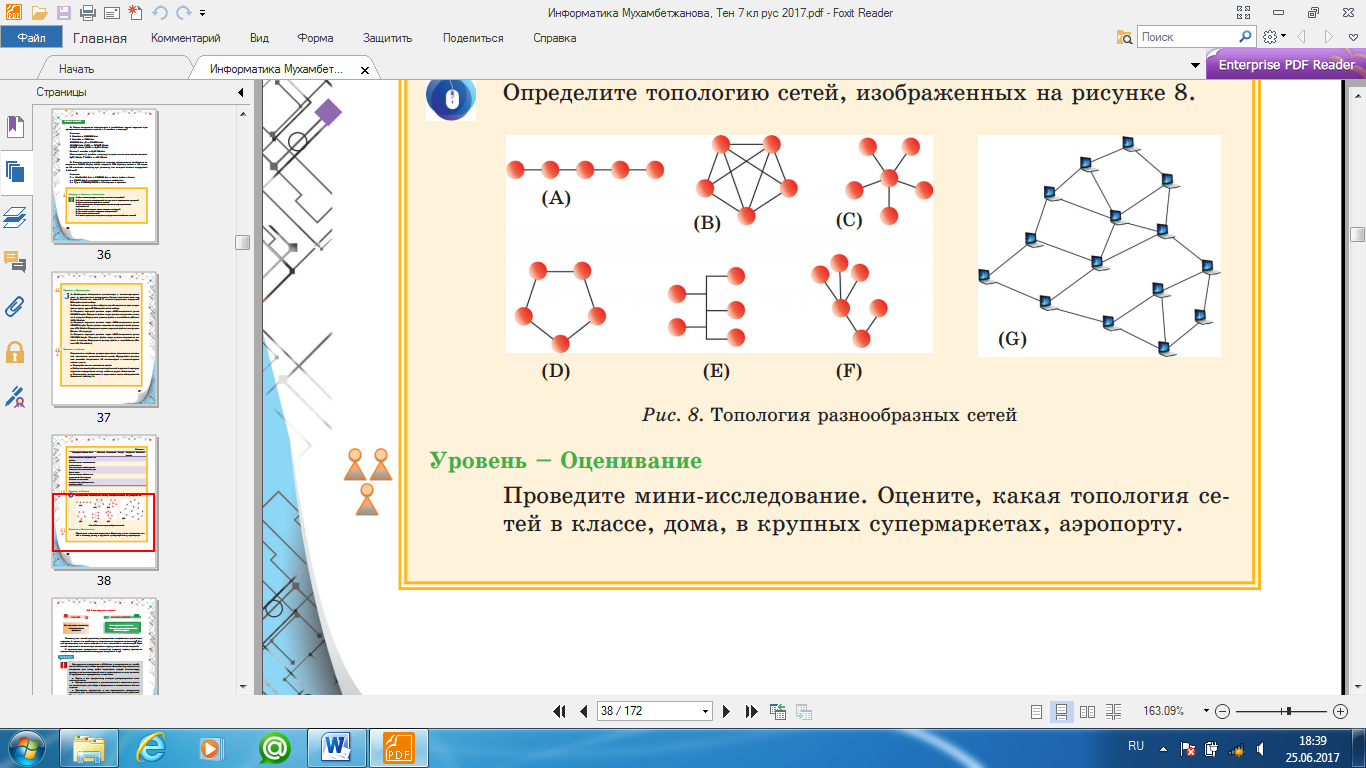 A – общая шиннаяB – ячеистаяC – звездаD – кольцоE –шиннаяF – иерархическая звезда(работа с ИД)Середина урока4 мин6+9 (3х3)Проверка понимания«Вопрос – ответ», «Карусель», «Деление на группы», «Взаимооценивание групп».-Что Вы можете сказать об этой картинке? (мальчик болеет)- Ребята,  а в чем заключается причина возникновения заболеваний? (в заражении вирусами). - Человек как и любой биологический организм, подвергается воздействию различных вирусов. - А по каким признакам мы можем узнать о том, что человек заболел? (температура поднялась, нос заложен, голова болит, кашель, горло болит…). - То есть воздействие вирусов приводит к нарушению функций некоторых органов человека, например, дыхательного и слухового аппарата – носа и ушей и т.д. Что человек делает, чтобы предотвратить размножение вирусов? (использует противовирусные средства) (преподаватель показывает коробочку противовирусного средства). -Как Вы думаете, можно ли связать заболевание с нашим уроком? (выход на тему и цель)Так как компьютер сконструирован по аналогии с человеком, он тоже может болеть.Причиной заражения компьютера действительно является вирус, только компьютерный. Это название было заимствовано из биологии именно по признаку распространения  и саморазмножения. Компьютерный вирус попадает из одного компьютера в другой подобно тому, как биологический вирус передается от одного человека к другому. Если человек при заражении вирусами использует противовирусные средства, то что мы используем при заражении компьютера вирусами? (антивирусные программы), (преподаватель показывает коробочку противовирусного средства и антивирусной программы)Далее учащиеся разбиваются на три группы по картинкам и распределяют роли. Каждой группе дается задание - составить Постер в соответствии с картинкой (работа с текстом):Вредоносные программы.Вирусы Антивирусные программыПрием КМ «Посол» (один участник группы идет в соседнюю группу и рассказывает свою тему).После того, как ученик вернулся в группу, участники других групп дают оценку полученной информации (понятность, доступность, ценность информации).слайд презентации для выполнения задания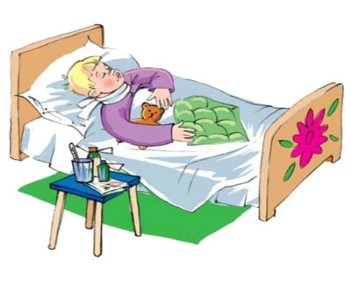 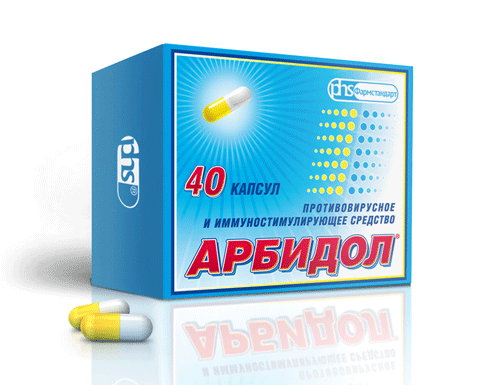 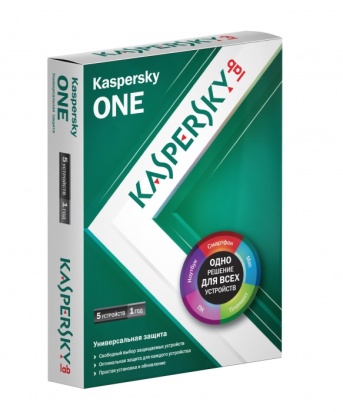 Запись в тетради темы урока.На плакате записать цели, которые предлагают учащиеся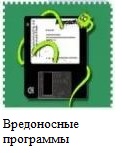 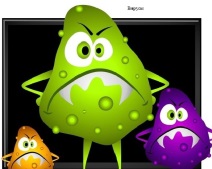 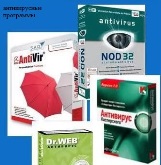 оценка группвсе ясно и понятно - 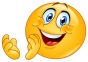 были неясности – 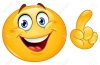 надо поработать - 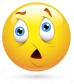 1 минФизкультминутка (на стихи про антивирус)Повторяют движения за учителем.На одной большой планете,
За углом, наискосок,
На просторах интернета
Жил простой системный блок.

Запускал программы, сайты,
На работу шустр и скор,
И ложились килобайты
Как цветы на монитор.

Но какой-то Хакер Саня,
Толь в отместку, толь на спор,
Запустил в инет Трояна,
Чтобы тот систему стер.

Приуныли мегабайты,
Драйвер голову сложил.
Тут Касперский взял лопату -
(Он там дворником служил.)

Ну, пришла пора расплаты,
До тебя я доберусь, 
Щас по Материнской плате
Антивирусом пройдусь.

Только радоваться рано,
Хоть Касперский очень крут,
До сих пор ещё Трояны
В интернете том живут.http://www.stihi.ru/2014/07/16/3207аудиозапись.5 минЗакрепление на практикеПеред началом работы повторите правила ТБ при работе за компьютером в памятке на столе.Посмотрите, какая антивирусная программа установлена на ПК. Проведите с ее помощью проверку ПК на наличие вирусов и заполните таблицу.По мере выполнения учащиеся заносят результаты в таблицу. Учитель проверяет, фиксирует результаты работы учащихся в листе наблюдений.ТБ при работе на ПКзадание для индивидуальной работы на компьютередескрипторыОпределил название антивирусной программыЗапустил антивирусную программуПровел комплексное тестирование ПКЗаписал данные в таблицу1 минДомашнее задание Найти дополнительную информацию о любой антивирусной программе и записать в тетрадь в виде сообщения (понимание и применение)Заполните диаграмму Венна, обозначив в ней сходства и различия между компьютерными вирусами и антивирусными программами (анализ)Провести мониторинг стоимости антивирусных программ в Павлодаре.(синтез и анализ)Рефлексия«Все в моих руках»На плакате изображена ладонь. На большом пальце написано – «Я знаю все», на указательном – «Мне нужно немного доработать», на среднем – «Нового почти не узнал(а)», на безымянном – «Ничего нового нет», на мизинце – «Мне было скучно на уроке».  Учащимся предлагается оценить свою позицию знаний по теме в свете реализации целей, поставленных в начале урока через приклеивание стикера на определенный палец. 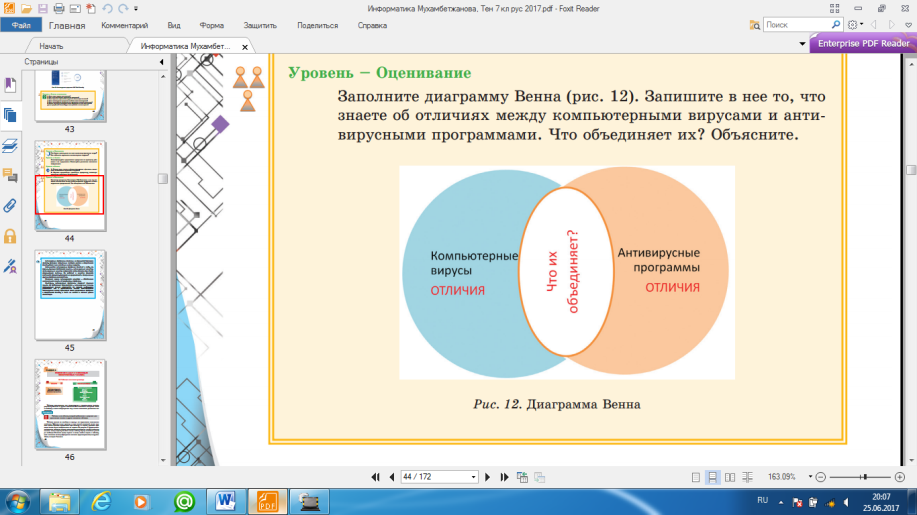 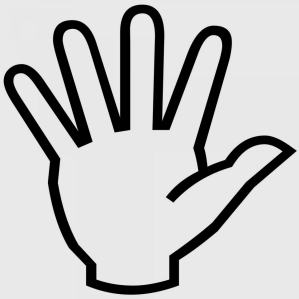 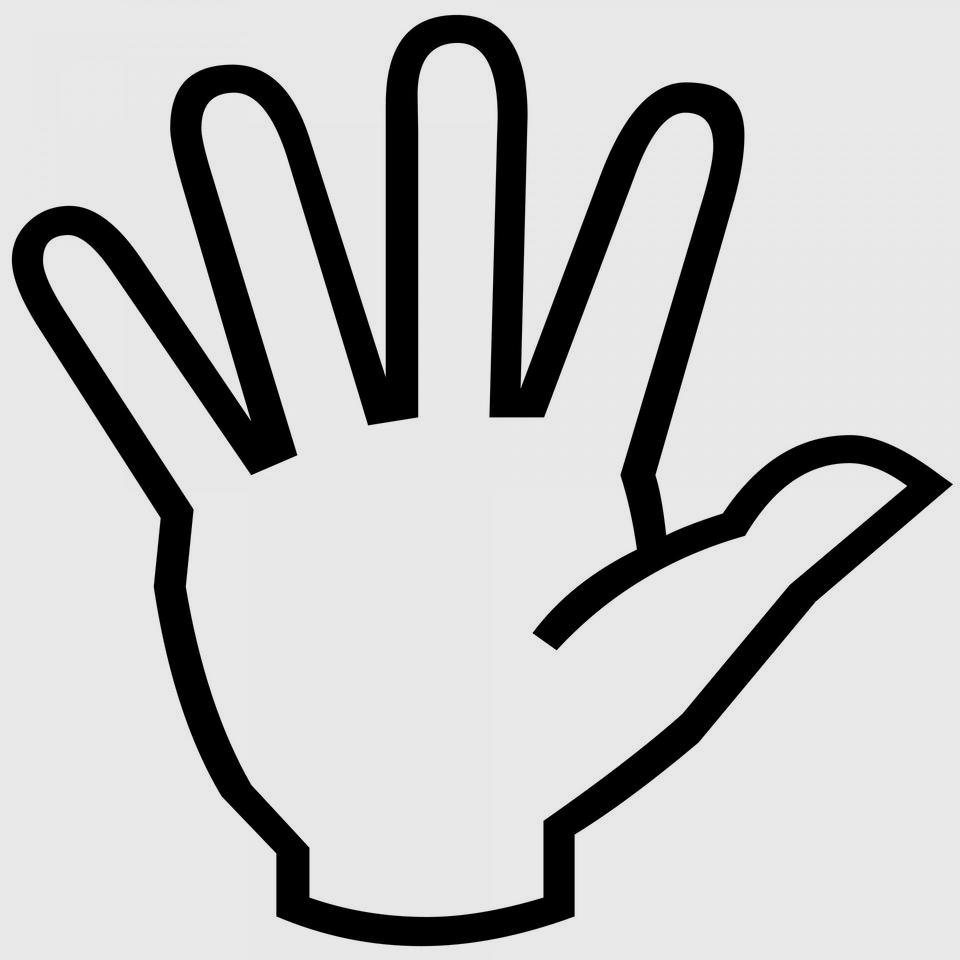 Конец урока13 минСуммативное оценивание (за раздел)Впишите пропущенные слова: _______ сеть - ______, охватывающая большие территории и включающая в себя _______ число компьютеров.  ПРОПУЩЕННЫЕ СЛОВА: Компьютерная, локальная, домашняя, глобальная, маленькие, большие, небольшие, большое, некоторое, огромное.(знание и понимание)Определите топологию сети (понимание):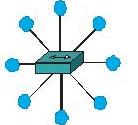 Решите задачу: Скорость передачи данных через ADSL – соединение равна 1024000 бит/с. Передача файла через данное соединение заняла 5 сек. Определите размер файла в килобайтах. (625 килобайт) (применение)Напишите назначение антивирусных программ.(анализ)Найдите соответствие между названием антивирусной программы и ее логотипом: (знание и понимание)1-г,2-е, 3-а,4-д,5-в,6-б.Шкала перевода балов в оценки:(из «Сборника заданий формативного оценивания и методические рекомендации по суммативному оцениванию для слушателей курсов АО «НЦПК «Өрлеу Информатика 7 класс» разработано Центром педагогических измерений  Автономной организации образования «Назарбаев интеллектуальные школы»)Выполняют на готовых листах ответовРуководство НИШ для учителей по КОДифференциация – каким способом вы хотите больше оказывать поддержку? Какие задания вы даете ученикам более способным по сравнению с другими?    Оценивание – как Вы планируете проверять уровень освоения материала учащимися?   Охрана здоровья и соблюдение техники безопасности  
- при выполнении домашнего задания - при диалоге и поддержки (учитель на всех этапах урока оказывает индивидуальную поддержку)  - при групповой работе – учащиеся распределяют роли в группе, распределяют задания, опираясь на способности учащихсяФормативное оценивание учащимися по критериям во время проверки домашнего задания, (самооценка)Формативное оценивание в работе групп (метод смайлик)Во время рефлексии (самооценивание)Учитель оценивает результаты суммативной работы  по критериям и  дескрипторамФизкультминутка «Антивирус».Соблюдать ТБ при проведении самостоятельной работы на компьютере.